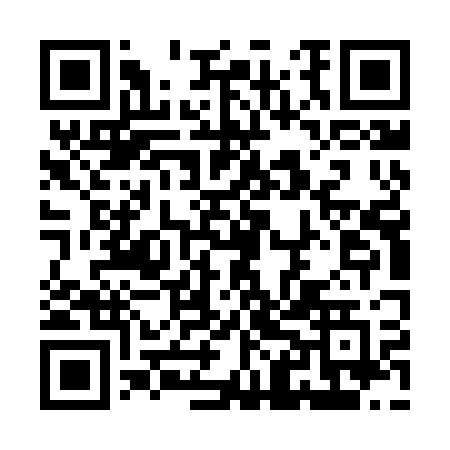 Prayer times for Stryje Paskowe, PolandWed 1 May 2024 - Fri 31 May 2024High Latitude Method: Angle Based RulePrayer Calculation Method: Muslim World LeagueAsar Calculation Method: HanafiPrayer times provided by https://www.salahtimes.comDateDayFajrSunriseDhuhrAsrMaghribIsha1Wed2:445:1412:415:488:0810:282Thu2:405:1212:415:498:1010:313Fri2:365:1112:415:508:1110:344Sat2:325:0912:405:518:1310:375Sun2:295:0712:405:528:1510:416Mon2:275:0512:405:538:1610:447Tue2:265:0312:405:548:1810:478Wed2:255:0212:405:558:1910:479Thu2:245:0012:405:568:2110:4810Fri2:244:5812:405:578:2310:4911Sat2:234:5712:405:588:2410:4912Sun2:224:5512:405:598:2610:5013Mon2:224:5412:406:008:2710:5114Tue2:214:5212:406:018:2910:5115Wed2:204:5112:406:018:3010:5216Thu2:204:4912:406:028:3210:5317Fri2:194:4812:406:038:3310:5318Sat2:194:4612:406:048:3510:5419Sun2:184:4512:406:058:3610:5520Mon2:184:4412:406:068:3710:5521Tue2:174:4212:406:078:3910:5622Wed2:174:4112:406:078:4010:5723Thu2:164:4012:406:088:4210:5724Fri2:164:3912:416:098:4310:5825Sat2:164:3812:416:108:4410:5826Sun2:154:3712:416:108:4610:5927Mon2:154:3612:416:118:4711:0028Tue2:154:3512:416:128:4811:0029Wed2:144:3412:416:138:4911:0130Thu2:144:3312:416:138:5011:0131Fri2:144:3212:416:148:5111:02